                              XIV ENCONTRO DE ASOCIACIÓNS              O sábado 25 de maio do 2024 faremos a XIV xuntanza de asociacións.Este ano toca facela en Neda. 	Segundo o programa que nos achegaron hai que estar ás 9 horas en Ferrol. Daquela teremos que saír; -7.15 h. Saír da praza de Castroverde.-7:30 h.- No Carqueixo-9:00 h. Ferrol Custo da viaxe. Xantar+bus=40€Avisade, por favor antes do día 15 de maio para mandalles aos organizacores o número de participantes.Programa:09:00 Chegada dos buses ao peirao de Curuxeiras en Ferrol. Chegando pola autoestrada A9, é xusto na saída da mesma. É no chamado Km-113, no comenzo do Camiño Inglés de Ferrol a Compostela.09:30 Saída camiñando polo Camiño Inglés e polas rúas de Ferrol.Un pequeno paseo para estiralas pernas e chegar cando abran os museos. 1,5 Km.10:30Visita guiada a Exponav e ao Museo Naval.Dous grupos. Unha hora de visita a cada un dos museos, ao da Construcción Naval e ao da Armada (está un xunto do outro).12:45Saída dos buses ao Mosteiro de San Martiño do Couto en Narón (6 Km).Sobre as 13:00 pretendemos cruzar a ría a pé, seguindo a senda peonil ao carón da vía do tren, que comunica Narón con Neda. De 1,6 a 1,9 Km.13:30Tentempé en Neda para repoñer as forzas.Farémolo nos Subarreiros (1,9 Km) ou no Centro Cívico de Neda (1,6 Km), dependendo do tempo.14:30Saída dos buses para o local onde xantaremos (a 17 Km).A saída farémola dende o atrio de Santa María de Neda (0,6 Km), ou dende a estrada da Estación (0,2 Km), tamén dependendo de onde sexa o tentempé.15:00Xantar no restaurante Brisas de Valdoviño.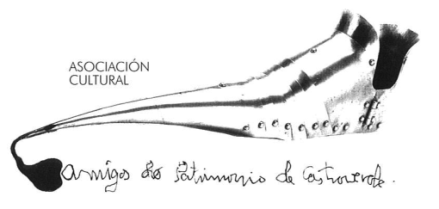 Asociación Amigos do Patrimonio de CastroverdeCIF 27.329.226; Nº Insc. 8993Travesía de Montecubeiro, 38 - 27120 Castroverde – LugoTlf. 659 52 39 60http://amigosdopatrimoniodecastroverde.gal/https://www.facebook.com/Asociación-Amigos-do-Patrimonio-de-Castroverde-929206073837352/Enderezo electrónico: amigospatrimoniodecastroverde@gmail.com